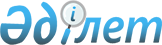 2024-2026 жылдарға арналған Май ауданының Қазан ауылдық округінің бюджеті туралыПавлодар облысы Май аудандық мәслихатының 2023 жылғы 27 желтоқсандағы № 5/8 шешімі
      Қазақстан Республикасының Бюджет кодексінің 75-бабы 2-тармағына, Қазақстан Республикасының "Қазақстан Республикасындағы жергілікті мемлекеттік басқару және өзін-өзі басқару туралы" Заңының 6-бабы 1-тармағының 1)-тармақшасына, Қазақстан Республикасының "Агроөнеркәсіптік кешенді ауылдық аумақтарды дамытуды мемлекеттік реттеу туралы" Заңының 18-бабы 4-тармағына сәйкес, Май аудандық мәслихаты ШЕШІМ ҚАБЫЛДАДЫ:
      1. 2024-2026 жылдарға арналған Қазан ауылдық округінің бюджеті тиісінше 1, 2 және 3-қосымшаларға сәйкес, соның ішінде 2024 жылға арналған келесі көлемдерде бекітілсін:
      1) кірістер – 46472 мың теңге, соның ішінде:
      салықтық түсімдер – 3119 мың теңге;
      салықтық емес түсімдер – 49 мың теңге;
      негiзгi капиталды сатудан түсетiн түсiмдер – нөлге тең;
      трансферттер түсімі – 43304 мың теңге;
      2) шығындар – 46472 мың теңге;
      3) таза бюджеттік кредиттеу – нөлге тең, соның ішінде:
      бюджеттік кредиттер – нөлге тең;
      бюджеттік кредиттерді өтеу – нөлге тең;
      4) қаржы активтерімен операциялар бойынша сальдо – нөлге тең;
      5) бюджет тапшылығы (профициті) – нөлге тең;
      6) бюджет тапшылығын қаржыландыру (профицитін пайдалану) – нөлге тең.
      2. Қазан ауылдық округінің бюджетінде аудандық бюджеттен берілетін 2024 жылға арналған субвенция көлемі 39131 мың теңге сомасында ескерілсін.
      3. Азаматтық қызметшілер болып табылатын және ауылдық елді мекендерде жұмыс істейтін әлеуметтік қамсыздандыру, мәдениет, сондай-ақ жергілікті бюджеттерден қаржыландырылатын мемлекеттік ұйымдарда жұмыс істейтін аталған мамандарға қызметтің осы түрлерімен қалалық жағдайда айналысатын мамандардың мөлшерлемелерімен салыстырғанда жиырма бес пайызға жоғарылатылған айлықақылар мен тарифтік мөлшерлемелер қарастырылсын.
      4. Осы шешімнің орындалуын бақылау аудандық мәслихаттың бюджеттің игерілуін бақылау, экономиканы және инфрақұрылымды дамыту жөніндегі тұрақты комиссиясына жүктелсін.
      5. Осы шешім 2024 жылғы 1 қаңтардан бастап қолданысқа енгізіледі.  2024 жылға арналған Қазан ауылдық округінің бюджеті 2025 жылға арналған Қазан ауылдық округінің бюджеті 2026 жылға арналған Қазан ауылдық округінің бюджеті
					© 2012. Қазақстан Республикасы Әділет министрлігінің «Қазақстан Республикасының Заңнама және құқықтық ақпарат институты» ШЖҚ РМК
				
      Май аудандық мәслихатының төрағасы 

М. Хызыр
Май аудандық
мәслихатның 2023 жылғы
27 желтоқсандағы № 5/8
шешіміне 1-қосымша
Санаты 
Санаты 
Санаты 
Атауы
Сомасы (мың теңге)
Сыныбы
Сыныбы
Атауы
Сомасы (мың теңге)
Кіші сыныбы 
Атауы
Сомасы (мың теңге)
1
2
3
4
5
1. Кірістер 
46472
1
Салықтық түсімдер
3119
01
Табыс салығы
321
2
Жеке табыс салығы
321
04
Меншікке салынатын салықтар 
2631
1
Мүлікке салынатын салықтар 
61
3
Жер салығы 
86
4
Көлік құралдарына салынатын салық
2284
5
Бірыңғай жер салығы
200
05
Тауарларға, жұмыстарға және қызметтерге салынатын ішкі салықтар
167
3
Табиғи және басқа да ресурстарды пайдаланғаны үшін түсетін түсімдер
167
2
Салықтық емес түсiмдер
49
01
Мемлекеттік меншіктен түсетін кірістер
49
5
Мемлекет меншігіндегі мүлікті жалға беруден түсетін кірістер
49
4
Трансферттердiң түсімдерi
43304
02
Мемлекеттік басқарудың жоғары тұрған органдарынан түсетін трансферттер
43304
3
Аудандардың (облыстық маңызы бар қаланың) бюджетінен трансферттер
43304
Функционалдық топ
Функционалдық топ
Функционалдық топ
Функционалдық топ
Атауы
Сомасы (мың теңге)
Кіші функция
Кіші функция
Кіші функция
Атауы
Сомасы (мың теңге)
Бюджеттік бағдарламалардың әкімшісі
Бюджеттік бағдарламалардың әкімшісі
Атауы
Сомасы (мың теңге)
Бағдарлама
Атауы
Сомасы (мың теңге)
1
2
3
4
5
6
2. Шығындар
46472
01
Жалпы сипаттағы мемлекеттiк көрсетілетін қызметтер 
38110
1
Мемлекеттiк басқарудың жалпы функцияларын орындайтын өкiлдi, атқарушы және басқа органдар
38110
124
Аудандық маңызы бар қала, ауыл, кент, ауылдық округ әкімінің аппараты
38110
001
Аудандық маңызы бар қала, ауыл, кент, ауылдық округ әкімінің қызметін қамтамасыз ету жөніндегі қызметтер
38110
06
Әлеуметтік көмек және әлеуметтік қамсыздандыру
1373
2
Әлеуметтік көмек
1373
124
Аудандық маңызы бар қала, ауыл, кент, ауылдық округ әкімінің аппараты
1373
003
Мұқтаж азаматтарға үйде әлеуметтік көмек қөрсету
1373
07
Тұрғын үй-коммуналдық шаруашылық
4089
3
Елді-мекендерді көркейту
4089
124
Аудандық маңызы бар қала, ауыл, кент, ауылдық округ әкімінің аппараты
4089
008
Елді мекендердегі көшелерді жарықтандыру
1939
009
Елді мекендердің санитариясын қамтамасыз ету
1200
011
Елді мекендерді абаттандыру мен көгалдандыру
950
12
Көлiк және коммуникация
2900
1
Автомобиль көлiгi
2900
124
Аудандық маңызы бар қала, ауыл, кент, ауылдық округ әкімінің аппараты
2900
013
Аудандық маңызы бар қалаларда, ауылдарда, кенттерде, ауылдық округтерде автомобиль жолдарының жұмыс істеуін қамтамасыз ету
900
045
Аудандық маңызы бар қалаларда, ауылдарда, кенттерде, ауылдық округтерде автомобиль жолдарын күрделі және орташа жөндеу
2000
3.Таза бюджеттік кредиттеу
0
4. Қаржы активтерімен операциялар бойынша сальдо 
0
5. Бюджет тапшылығы (профициті)
0
6. Бюджет тапшылығын қаржыландыру (профицитін пайдалану)
0Май аудандық
мәслихатның 2023 жылғы
27 желтоқсандағы № 5/8
шешіміне 2-қосымша
Санаты 
Санаты 
Санаты 
Атауы
Сомасы (мың теңге)
Сыныбы
Сыныбы
Атауы
Сомасы (мың теңге)
Кіші сыныбы 
Атауы
Сомасы (мың теңге)
1
2
3
4
5
1. Кірістер 
39716
1
Салықтық түсімдер
5297
01
Табыс салығы
945
2
Жеке табыс салығы
945
04
Меншікке салынатын салықтар 
2644
1
Мүлікке салынатын салықтар 
63
3
Жер салығы 
79
4
Көлік құралдарына салынатын салық
2502
05
Тауарларға, жұмыстарға және қызметтерге салынатын ішкі салықтар
1708
3
Табиғи және басқа да ресурстарды пайдаланғаны үшін түсетін түсімдер
1698
4
Кәсiпкерлiк және кәсiби қызметтi жүргiзгенi үшiн алынатын алымдар
10
2
Салықтық емес түсiмдер
48
01
Мемлекеттік меншіктен түсетін кірістер
48
5
Мемлекет меншігіндегі мүлікті жалға беруден түсетін кірістер
48
4
Трансферттердiң түсімдерi
34371
02
Мемлекеттік басқарудың жоғары тұрған органдарынан түсетін трансферттер
34371
3
Аудандардың (облыстық маңызы бар қаланың) бюджетінен трансферттер
34371
Функционалдық топ
Функционалдық топ
Функционалдық топ
Функционалдық топ
Атауы
Сомасы (мың теңге)
Кіші функция
Кіші функция
Кіші функция
Атауы
Сомасы (мың теңге)
Бюджеттік бағдарламалардың әкімшісі
Бюджеттік бағдарламалардың әкімшісі
Атауы
Сомасы (мың теңге)
Бағдарлама
Атауы
Сомасы (мың теңге)
1
2
3
4
5
6
2. Шығындар
39716
01
Жалпы сипаттағы мемлекеттiк қызметтер 
34023
1
Мемлекеттiк басқарудың жалпы функцияларын орындайтын өкiлдi, атқарушы және басқа органдар
34023
124
Аудандық маңызы бар қала, ауыл, кент, ауылдық округ әкімінің аппараты
34023
001
Аудандық маңызы бар қала, ауыл, кент, ауылдық округ әкімінің қызметін қамтамасыз ету жөніндегі қызметтер
34023
06
Әлеуметтік көмек және әлеуметтік қамсыздандыру
993
2
Әлеуметтік көмек
993
124
Аудандық маңызы бар қала, ауыл, кент, ауылдық округ әкімінің аппараты
993
003
Мұқтаж азаматтарға үйде әлеуметтік көмек қөрсету
993
07
Тұрғын үй-коммуналдық шаруашылық
3900
3
Елді-мекендерді көркейту
3900
124
Аудандық маңызы бар қала, ауыл, кент, ауылдық округ әкімінің аппараты
3900
008
Елді мекендердегі көшелерді жарықтандыру
1500
009
Елді мекендердің санитариясын қамтамасыз ету
1500
011
Елді мекендерді абаттандыру мен көгалдандыру
900
12
Көлiк және коммуникация
800
1
Автомобиль көлiгi
800
124
Аудандық маңызы бар қала, ауыл, кент, ауылдық округ әкімінің аппараты
800
013
Аудандық маңызы бар қалаларда, ауылдарда, кенттерде, ауылдық округтерде автомобиль жолдарының жұмыс істеуін қамтамасыз ету
800
3.Таза бюджеттік кредиттеу
0
4. Қаржы активтерімен операциялар бойынша сальдо 
0
5. Бюджет тапшылығы (профициті)
0
6. Бюджет тапшылығын қаржыландыру (профицитін пайдалану)
0Май аудандық
мәслихатның 2023 жылғы
27 желтоқсандағы № 5/8
шешіміне 3-қосымша
Санаты 
Санаты 
Санаты 
Атауы
Сомасы (мың теңге)
Сыныбы
Сыныбы
Атауы
Сомасы (мың теңге)
Кіші сыныбы 
Атауы
Сомасы (мың теңге)
1
2
3
4
5
1. Кірістер 
41491
1
Салықтық түсімдер
5572
01
Табыс салығы
945
2
Жеке табыс салығы
945
04
Меншікке салынатын салықтар 
2919
1
Мүлікке салынатын салықтар 
63
3
Жер салығы 
79
4
Көлік құралдарына салынатын салық
2502
5
Бірыңғай жер салығы
275
05
Тауарларға, жұмыстарға және қызметтерге салынатын ішкі салықтар
1708
3
Табиғи және басқа да ресурстарды пайдаланғаны үшін түсетін түсімдер
1698
4
Кәсiпкерлiк және кәсiби қызметтi жүргiзгенi үшiн алынатын алымдар
10
2
Салықтық емес түсiмдер
48
01
Мемлекеттік меншіктен түсетін кірістер
48
5
Мемлекет меншігіндегі мүлікті жалға беруден түсетін кірістер
48
4
Трансферттердiң түсімдерi
35871
02
Мемлекеттік басқарудың жоғары тұрған органдарынан түсетін трансферттер
35871
3
Аудандардың (облыстық маңызы бар қаланың) бюджетінен трансферттер
35871
Функционалдық топ
Функционалдық топ
Функционалдық топ
Функционалдық топ
Атауы
Сомасы (мың теңге)
Кіші функция
Кіші функция
Кіші функция
Атауы
Сомасы (мың теңге)
Бюджеттік бағдарламалардың әкімшісі
Бюджеттік бағдарламалардың әкімшісі
Атауы
Сомасы (мың теңге)
Бағдарлама
Атауы
Сомасы (мың теңге)
1
2
3
4
5
6
2. Шығындар
41491
01
Жалпы сипаттағы мемлекеттiк қызметтер 
35523
1
Мемлекеттiк басқарудың жалпы функцияларын орындайтын өкiлдi, атқарушы және басқа органдар
35523
124
Аудандық маңызы бар қала, ауыл, кент, ауылдық округ әкімінің аппараты
35523
001
Аудандық маңызы бар қала, ауыл, кент, ауылдық округ әкімінің қызметін қамтамасыз ету жөніндегі қызметтер
35523
06
Әлеуметтік көмек және әлеуметтік қамсыздандыру
993
2
Әлеуметтік көмек
993
124
Аудандық маңызы бар қала, ауыл, кент, ауылдық округ әкімінің аппараты
993
003
Мұқтаж азаматтарға үйде әлеуметтік көмек қөрсету
993
07
Тұрғын үй-коммуналдық шаруашылық
4175
3
Елді-мекендерді көркейту
4175
124
Аудандық маңызы бар қала, ауыл, кент, ауылдық округ әкімінің аппараты
4175
008
Елді мекендердегі көшелерді жарықтандыру
1500
009
Елді мекендердің санитариясын қамтамасыз ету
1500
011
Елді мекендерді абаттандыру мен көгалдандыру
1175
12
Көлiк және коммуникация
800
1
Автомобиль көлiгi
800
124
Аудандық маңызы бар қала, ауыл, кент, ауылдық округ әкімінің аппараты
800
013
Аудандық маңызы бар қалаларда, ауылдарда, кенттерде, ауылдық округтерде автомобиль жолдарының жұмыс істеуін қамтамасыз ету
800
3.Таза бюджеттік кредиттеу
0
4. Қаржы активтерімен операциялар бойынша сальдо 
0
5. Бюджет тапшылығы (профициті)
0
6. Бюджет тапшылығын қаржыландыру (профицитін пайдалану)
0